Curriculum vitae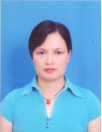 1. Name: 		VŨ THỊ THU HIỀN				  (male/female): female2. Date of Birth: 	March 19th 1975 3. Address: 61/2 Cuu Viet street – Trauquy district – Gialam - Hanoi4. Office:  Plant breeding and genetic department, Faculty of Agronomy, Hanoi University  of Agriculture 5. Office address:	Ngo Xuan Quang – Trauquy – Gialam - Hanoi6. E-mail: vtthien@vnua.edu.vn       Fax: 	            	; Tel:  0167 660 33387. Employment:　Lecturer8. Position:  Vice - Head of Genetics and Plant Breeding Department9. Major: Genetics and plant breeding10. Academic background- Sept. 1992 – Jan. 1997:  Bachelor degree -  Crop science - Hanoi universiy of Agriculture- Sept.1997  -  Jan. 2000:   Master degree - Genetics and plant breeding – Hanoi universiy of Agriculture- Apr. 2004 – Apr. 2008: Doctor degree – Genetics and plant breeding – Kyushu University11. Employment record: - From 2001 – now: Lecturer12. Direction of research in last 5 years13. Teaching course13.1. Undergraduate program:	- Introduction to plant breeding (in Vietnamese)	- Introduction to plant breeding (in English)	- Seed technology	- Plant breeding in greenhouse13.2. Master Program:	- Molecular plant breeding	- Seed technology advanced13.3. PhD program:	- Application of Genetic engineering in plant breeding14.  Research Project Coordinator15. Experience in Education and Science Society16. Supervisor for PhD students17. Publications17.1. Books1. Vu Van Liet (Editor), Tran Van Quang, Nguyen Van Cuong, Dong Huy Gioi and Vu Thi Thu Hien (2013) - Text book “Principle of plant breeding”2. Vu Van Liet, Tran Van Quang, Vu Thi Thu Hien (2014) – Text book “Plant breeding of biotic and abiotic resistance”17.2. Papers1. Mai Thi Tan, Nguyen Truong Son, Vu Thi Thu Hien (2000) Effects of saccaroza, coconut milk,  NAA and nicotinic acid to development of orchid shoots. Science research results 1997-1999, Hanoi Agriculture Publish, page 10 (in Vietnamese)2. Mai Thi Tan, Nguyen Truong Son, Vu Thi Thu Hien (2000) Research on rapid multiplication of protocorm Dendrobium in vitro. Science research results 1997-1999, Hanoi Agriculture Publish, page 7 (in Vietnamese)3. Pham Van Cuong, Vu Van Quang, Vu Thi Thu Hien (2010) Heterosis of agronomic characters in F1 hybrid rice as effected by cropping season. Science and Development Publish, Vol. 8, No 4, p.583. (in Vietnamese)4. Vu Thi Thu Hien, Pham Van Cuong (2012) Analysis of Genetic Diversity in Rainfed Rice Accessions by SSR Markers. Science and Development Publish,Vol.10, No. 1, p.15 (in Vietnamese).5.Vu Thi Thu Hien (2012) Genetic diversity based on morphology of rice accessions. Science and Development Publish Vol.10, No. 6, p. 844 (in Vietnamese). 6.Vu Thi Thu Hien (2012) Quantitative trait loci analysis of resistance to the brown plant hopper in indica rice variety TSC3. Journal of Science and Technology. Vol 50, Number 3E, p 1073.8.Vu Thi Thu Hien và Nguyen Thi Nang (2013). Results of agronomy characteristics and individual yields in drought conditions at three sensitive stages of rice. Science and Development Publish,Vol.11, No. 8, p.1081 (in Vietnamese).9.Vu Hong Quang, Vu Thi Thu Hien, Nguyen Van Hoan, Pham Van Cuong (2014). Evaluation of some agronomy characteristics of DCG66 selected from hybridization between indica IR24 and japonica Asominori rices. Journal of Agriculture and Rural Development. No. 245, p.3 (in Vietnamese).10.Vu Thi Thu Hien, Vu Thanh Hai và Nguyen Thi Bich Hong (2014) Characteristics of agronomy of some local pumkin varieties in Hanoi. Journal  of Thanglong Science and Technology, No.5, p.18. (in Vietnamese).11.Vu Thi Thu Hien and Atsushi Yoshimura (2015). Identifying map location and marker linked to thermor-sensitive genic male sterility gene in 103S line. Science and Development Publish Vol.13, No. 3, p. 331.12. Bui Viet Thu, Vu Thi Thu Hien, Nguyen Thi Tram (2015). Breeding of New Maintainer Lines for Development of CMS in Hybrid Rice Breeding in Vietnam. Science and Development Publish Vol.13, No. 8, p. 1352.13. Doan Thanh Quynh, Nguyen Thi Hao, Vu Thi Thu Hien, Tran Van quang (2016). Analysis of Genetic Diversity in local sticky rice based on Morphologycal Characteristics and SSR markers. Vietnam Journal Agriculture Science, Vol 14, No 4, p. 527-538.17.3. Proceeding in workshop and seminar1. Vu Thi Thu Hien, Nguyen Van Hoan, Hideshi Yasui and Atsushi Yoshimura (2007) Development of a new thermor-sensitive genic male sterility line with bacterial blight resistance by molecular marker-assisted selection. Proceedings of the JSPS International Seminar 2007.2. Vu Thi Thu Hien and Nguyen Thuy Duong (2009) Evaluating some TGMS lines carrying bacterial blight resistant Xa21 gene and their F1 in autumn season 2008. Proceedings of the JSPS International Seminar 2009.3. Vu Thi Thu Hien, Nguyen Thi Hau (2012) Two line hybrid rice breeding for rained low land. International hybrid rice conference of Research strategy for hybrid rice development in the context of adaptation to global climate change – Chengdu Institute of Biology and Hanoi University of Agriculture, Hanoi May 2012.4. Vu Thi Thu Hien and Nguyen Thi Nang (2012) Evaluation of agro – characteristics and drought tolerance of new rice accessions. Research of Women workshop of HUA 2012, p.21.5. Vu Thi Thu Hien and Nguyen Thi Bich Hong (2015) Morphology of Hibicus accessions. Research of Women workshop of VNUA 2015, p.66.6. Vu Thi Thu Hien and Ngo Minh Chau (2015). Effected of Density and Fertilizers to development of KB2 rice variety in Tiendu – Bacninh. Proceeding of Agronomy Faculty November/ 2015, p..7. Doan Than Quynh, Nguyen Thi Hao, Vu Thi Thu Hien, Tran Van Quang (2015). Analysis of Genetic Diversity in local sticky rice based on Morphologycal Characteristics and SSR markers. Proceeding of Agronomy Faculty November/ 2015, p..8. Bui Viet Thu, Vu Thi Thu Hien, Nguyen Thi Tram (2016). Breeding of nem CMS lines to support for development of CMS in 3 line hybrid rice breeding in Vietnam. Proceeding of Agronomy Faculty April/ 2016, p.83.NoProject nameFunding institution & funded amountProject durationPosition/ role in the project1Using TGMS line having blight leaf resistant gene in breeding two-line hybrid rice with short growth duration, high grain yield and high qualityMOET2007-2008Member2Transfering technology of blight leaft resistant gene transferation into Bac Thom 7 and Bac Uu 254 varieties in Hai Duong provinceMinistry of science and technology, Hai Duong province2007Member3Improvement the technology of two-line hybrid rice production for the development of Vietlai hybrid rice trademark2007Member4Collecting, selecting and evaluating germplasm of seeds, vegetable and tuber with special traits TTRIG 2009-01-422009 - 2010Member5Two line hybrid rice breeding for rainfed low lands in Northern Vietnam MOET2011 - 2012PI6Heterosis for physiological an agronomical characters related to drought tolerance of F1 hybrid rice crossed between upland rice  and paddy rice –TGMS lineNAFOTED2010 - 2012Member7Development of crop genotypes for midlands and mountain areas of North VietnamProject JICA - HUA2010 - 2015MemberNameTitle of thesisPeriodInstitute1Bùi Viết ThưResearch on breeding of new CMS and maintenance lines of hybrid rice in Vietnam2012 - 2015VNUA2Đoàn Thanh QuỳnhSelecting and finding cultural methods for landrace quality sticky rice in the North-West Vietnam2012 - 2015VNUA3Dương Đức HuyApplication some usefull genes to improving effective hybrid rice production and development some new hybrid varieties with bacterial blight resistance in the Noth of Vietnam2014 - 2017VNUA